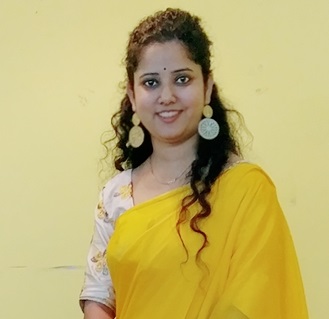 Priyanka Singh - +91-8755389401Priyankasingh541@gmail.comPriyanka Singh	Content Service Provider	FreelanceNew Delhi,	IndiaLinkedin		        Priyanka SinghCareer NarrativeMy Freelance CareerCareer| My Career was started in home based legal translation and proof reading job in the year 2010 and then after a year or two, I became professional content service provider with the more than seven years of experience of legal proof reading and translation. ExperienceTranslation of Safety GuideConstruction work protection Guidance | I have done the project of almost 50 brochures relating to the construction work safety for workers in Jan 2015.Educational TranscriptionEducational School Subjects and Tests | I have done educational transcription with Cosmic Global in November 2014 Company Speech TranslationSpeech Translation| I have done the short speech translation project with the AHOTDMS India.Medical Glossary TranslationMedical Glossary | I have done the medical glossary translation with Earth Lingua in the Oct 2014.Legal TranslationLegal Translation |I have done Legal image file to document translation with Cosmic Global in April 2015. I have done legal translation of the book based on Companies Act, 2013andCompanies Act, 1956.Short Story TranslationKids and youth Story Translation | I have done short story translation with many companies/ agencies/ freelance work providers.Agencies and CompaniesSimple Keyword Based Articles |SEO Articles for Various companies/Agencies/Providers.Mag-Services.com 2013Writer, Translator, Editor, Copy Writer|I am currently handling writing, translation, editing in Mag Services. Ronykan translation agencyBrochure Translation | Small Translation ProjectDocument Translation for CompanyDoverya TranslationsMilitary and Sciencesubject related Translation | Translation of Documents,Brochures and Other business documents.Yashvi TranslationE-book Proof reading | ProjectE-book Proof reading, Writing and Editing.Indusnet servicesTranslation of Educational books| I have done long term projects with Indusnet services. Mr. Rajul Kumar.Freelance work providersTranslation and Writing| I have translated and written Stories and general books, articles and other content. I have experience of Law books, religious books and other text translation, proof reading and editing.w3mantra.comEditing work| Editing work - “Medical treatments and cure website content editing”. The Client Response was: Great work!Freelance AgenciesTranscription|I have done short term Transcription works.The Yellow Coin ContentsAyurveda and medical Writing | Worked as a Writer for this company and provided creative article writingservice for a short collaboration for Ayurveda and medical related topics.Testbook.comTranslated their Current Affairs App and reviewed it for more than 2 years. And did a lot of translation and review related work. Translated their company campaign etc.Small Translation projects with:Veena Info solutionMedia PublishingKrishna TranslationsAxis TransworldCosmic GlobalBook TranslationSanskaar bookMuseums history of IndiaMemories of lifeRethinking India’s Foreign PolicyConstruction work protection AchievementsSatisfaction of my clientCliental Satisfaction | Satisfaction of my clients and collaborators are greatest achievement I can get from my job.FormationHandling Content Department in Mag-Services.comLogicalsWritingEditingTranslationTranscriptionCopy WritingCreative slogan writingLanguagesHindi – Expert  English – Expert     English, Hindi and English<>Hindi ServicesInterestsReadingPaintingStory WritingMusic listening and composingRecordingFor any other information regarding my services or me, kindly contact me directly on below mentioned details. Priyanka SinghMobile - +91-8755389401Email- priyankasingh541@gmail.com